                                                                                                                                                                                       Aprobat                                                                                                                                               MANAGER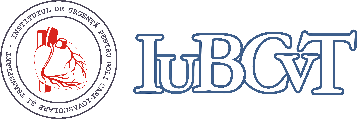 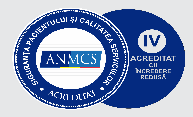 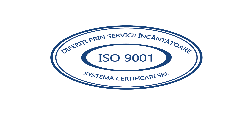                                                                                                                                  Dr. Mariana Anișoara Ciorba                                         FIȘA POSTULUIINFORMAȚII GENERALE PRIVIND POSTUL CONDIȚII SPECIFICE PENTRU OCUPAREA POSTULUI1. Condiții generale:1.1 Studii de specialitate:a)   Studii mediib)   Școală profesionalăc)   Școală generală2. Perfecționări (specializări):Prin programul naţional de pregătire a infirmierelor			           Alte studii, cursuri şi specializări cu relevanţă pentru post…………………… Vechime în muncă:nu necesită vechime.perioada necesară iniţierii în vederea executării operaţiunilor specifice postului : 6 luni 3. Cunoştinţe operare calculator: nu necesită4. Limbi străine cunoscute: nu necesită5. Abilități, calităţi și aptitudini necesare postului:Stăpânirea tehnicilor specifice postului (cunoașterea și aplicarea procedurilor de curățenie și dezinfecție)Aptitudini de comunicare cu pacienții și aparținătorii acestuiaAptitudini de planificare și organizare a activitățilorSpirit practic și organizatoricAdaptare pentru munca în echipăCapacitate de adaptare la situații de urgențăAtenție și concentrare distributivă, spirit de observațieEchilibru emoțional, putere de concentrare, rezistență la stresRespectarea instrucțiunilor verbale și scriseEmpatie, capacitatea de a lucra cu oameniiManualitatePunctualitate, corectitudine, amabilitate ATRIBUȚIILE   INFIRMIERULUIAtribuții generale Cunoaște structura și organizarea activității din secție/compartimentRespectă programul de lucru şi semnează condica de prezență la venire şi plecare;Respectă circuitele funcționale din secție/compartiment, în funcție de specific, pentruPersonal, vizitatoriMedicamenteLenjerieAlimenteProbe/rezultate laboratorMateriale sterileCunoaște și respectă procedurile de curățenie și dezinfecțieSe integrează în graficul stabilitPoartă în mod obligatoriu ecusonul, pe care vor fi vizibile numele, funcția și gradul profesionalRespectă deciziile luate de asistentul șef, medicul șef, conducerea InstitutuluiAre obligația de a se prezenta la serviciu în deplină capacitate de muncăAre un comportament etic față de bolnav, apaținători, colegi de serviciuRecunoaște gradul de autonomie și limitele de competență în cadrul responsabilităților profesionaleParticipă nemijlocit la toate acțiunile prevăzute în ROI ȘI ROF al IUBCVT cu aplicarea legislației în vigoare, cu modificările și completările ulterioareCunoaște și respectă legislația specifică:Respectă regulamentul de ordine interioară, regulamentul de organizare și funcționare al IUBCVTRespectă normele tehnice privind curățarea, dezinfecția și sterilizarea în unitățile sanitareRespectă normele și procedurile privind prevenirea infecțiilor asociate actului medicalRespectă normele de securitate, protecția muncii și normele PSIRespectă secretul profesional, confidențialitatea informației medicale, legislația și reglementările interne privind prelucrarea datelor cu caracter personalParticipă la programele de instruire și educație profesională continuă.Atribuții specificePlanifică activitatea de îngrijire a persoanei îngrijite corespunzător vârstei şi regimurilor recomandate cu respectarea normelor igienico-sanitare.Estimează perioada de timp necesară derulării activităţilor în funcţie de starea şi evoluţia persoanei îngrijite.Stabileşte corect necesarul de materiale pentru a asigura o activitate fluentă.Activităţile şi resursele sunt planificate prin verificarea tuturor elementelor pentru încadrarea în termenele finale.  Efectuează igienizarea spaţiilor în care se află persoana îngrijită (saloane, anexe):Salonul şi anexele sunt igienizate permanent pentru încadrarea în parametrii ecologici prevăzuţi de normele igienico-sanitare specifice.Activitatea de igienizare şi curăţenie este efectuată conform normelor igienico sanitare.Reziduurile şi resturile menajere sunt depozitate în locurile special amenajate.Răspunde de curăţenia şi dezinfectia sectorului repartizat respectând Ordinul 1761/2021Răspunde de utilizarea şi păstrarea în bune condiţii a ustensilelor folosite ce le are personal în grijă, precum şi a celor care se folosesc în comun şi le depozitează în condiţii de siguranţă.Efectuează  îngrijiri de igienă corporală a persoanei îngrijite:Îngrijirile corporale sunt efectuate cu îndemânare conform tehnicilor specifice.Baia totală/parţială este efectuată periodic sau ori de câte ori este necesar prin utilizarea produselor cosmetice adecvate.Îngrijirile corporale sunt acordate cu conştiinciozitate pentru prevenirea infecţiilor şi a escarelor.Îmbrăcarea/dezbrăcarea persoanei îngrijite este efectuată cu operativitate conform tehnicilor specifice.Menţine igiena lenjeriei persoanei îngrijite:Lenjeria bolnavului este schimbată la un interval de maxim 3 zile sau ori de câte ori este necesar prin aplicarea tehnicilor specifice.Efectuează schimbarea lenjeriei patului ocupat/neocupat ori de câte ori este nevoie.Schimbarea lenjeriei este efectuată cu îndemânare pentru asigurarea confortului persoanei asistate.Accesoriile patului (măsuţe de servit la pat, somiere etc.) sunt adaptate cu operativitate la necesităţile imediate ale persoanei îngrijite.Colectează şi transportă  lenjeria şi rufele murdare:Respectă modul de colectare şi ambalare a lenjeriei murdare în funcţie de gradul de risc conform codului de procedura:Ambalaj dublu pentru lenjeria contaminată (sac galben)Ambalaj simplu pentru lenjeria necontaminată (sac negru)Respecta Precauţiunile Universale.Lenjeria murdară se colectează şi ambalează la locul de producere, în aşa fel încât să fie cât mai puţin manipulată şi scuturată, în scopul prevenirii contaminării aerului, a personalului şi a pacienţilor.Controlează ca lenjeria pe care o colectează să nu conţină obiecte înţepătoare-tăietoare şi deşeuri de acest tip.Se interzice sortarea la locul de producere a lenjeriei pe tipuri de articole.Respectă  codul de culori privind ambalarea lenjeriei murdare.Depozitarea lenjeriei murdare ambalate se face pe secţie într-un spaţiu în care pacienţii şi vizitatorii nu au acces.Nu se permite scoaterea lenjeriei din ambalajul de transport până la momentul predării la spălătorie.Asigură transportul lenjeriei la spălătorie.Preia rufele curate de la spălătorie:Lenjeria curată este transportată de la spălătorie la secţia clinică în saci noi.Depozitarea lenjeriei curăţe pe secţii se face în spaţii speciale destinate şi amenajate, ferite de praf, umezeală şi vectori.Depozitează şi manipulează corect, pe secţie, lenjeria curată, respectând codurile de procedura privind igiena personală şi va purta echipamentul de protecţie adecvat.Ţine evidente la nivelul secţiei, a lenjeriei predate şi a celei ridicate de la spălătoria unităţii.Transportă alimentele de la oficiu/bloc alimentar la masa/patul persoanei îngrijite:Alimentele sunt transportate  respectând cu rigurozitate regulile de igienă.Distribuirea alimentelor la patul bolnavului se face  respectând dieta indicată.Transportarea şi manipularea alimentelor se face folosind echipamentul pentru servirea mesei, special destinat acestui scop (halat, mănuşi de bumbac) cu respectarea normelor igienico-sanitare în vigoare.Înlătură resturile alimentare pe circuitul stabilit.Pregăteşte persoana îngrijită dependenţă pentru alimentare şi hidratare:Aşezarea persoanei îngrijite se face într-o poziţie confortabilă pentru a putea fi hrănit şi hidratat, corespunzător recomandărilor şi indicaţiilor făcute de către specialişti.Masa este aranjată ţinând cont de criteriile estetice şi de particularităţile persoanei îngrijite.Ajută persoana îngrijită la activitatea de hrănire şi hidratare:Sprijinul necesar hrănirii persoanei îngrijite se acordă pe baza evaluării autonomiei personale în hrănire şi a stării de sănătate a acesteia.Sprijinirea persoanei îngrijite pentru hidratare este realizată cu grijă prin administrarea cu consecvenţă a lichidelor.Sprijinirea persoanei îngrijite pentru alimentare se face cu operativitate şi îndemânare pe tot parcursul hrănirii.Acordarea de ajutor pentru alimentarea si hidratarea persoanelor îngrijite ţine seama atât de indicaţiile medicului, de starea pacientului cât şi de preferinţele, obiceiurile, tradiţiile alimentare ale acestora.Alimentarea persoanei îngrijite dependente se face sub supravegherea asistentei medicale de salon.Igienizează vesela persoanei îngrijite:Vesela persoanei îngrijite este curăţată şi dezinfectată conform normelor specifice, ori de câte ori este necesar pentru întreruperea lanţului epidemiologic.Vesela persoanei îngrijite este igienizată după fiecare întrebuinţare, prin utilizarea materialelor de igienizare specifice.Ajută persoana îngrijită la satisfacerea nevoilor fiziologice:Însoțește persoana îngrijită la toaletă în vederea satisfacerii nevoilor fiziologice.Deserveşte persoana imobilizată cu urinare, bazinete, tăviţe renale etc., conform tehnicilor specifice.Persoana îngrijită este ajutată/asistată cu calm la satisfacerea nevoilor fiziologice.Efectuează  mobilizarea:Mobilizarea persoanei îngrijite se efectuează conform tipului și timpului stabilit de echipa medicală.Mobilizarea este adaptată permanent la situaţiile neprevăzute apărute în cadrul îngrijirilor zilnice.Efectuează mobilizarea prin acordarea sprijinului la mobilizare.Frecvenţa şi tipul de mobilizare sunt adaptate permanent la necesităţile persoanelor îngrijite.Mobilizarea persoanelor îngrijite este efectuată prin utilizarea corectă a accesoriilor specifice.Comunică cu persoana îngrijită folosind forma de comunicare adecvată şi utilizând un limbaj specific:Caracteristicile comunicării cu persoana îngrijită sunt identificate cu obiectivitate în vederea stimulării schimbului de informaţii.Limbajul specific utilizat este în concordantă cu abilităţile de comunicare identificate la persoana îngrijită.Limbajul utilizat respectă, pe cât posibil, specificul mediului din care provine persoana îngrijită.Limbajul folosit în comunicarea cu persoana îngrijită este adecvat dezvoltării fizice, sociale şi educaţionale ale acestuia.La  terminarea programului de lucru va preda pacienţii infirmierei din următorul schimb pentru a se asigura de continuitatea îngrijirilor.Ajută la transportul persoanelor îngrijite:Utilizează accesoriile necesare transportului conform programului de îngrijire sau ori de câte ori este nevoie.Pune la dispoziţia persoanei îngrijite accesoriile necesare conform tipului de imobilizare.Însoţeşte persoana îngrijită în vederea efectuării unor investigaţii:Pregăteşte persoana îngrijită în vederea transportului (îmbrăcăminte corespunzătoare).Preia foaia de observaţie de la asistenta medicală, fişa ce va însoţi pacientul, şi pe care o va preda la cabinetul de consultaţie interclinică, iar la finalizarea consultaţiei se va asigura de returnarea acesteia.Transportarea persoanei îngrijite se face cu grijă, adecvat specificului bolii şi stării generale.Aşteptarea finalizării investigaţiilor persoanei îngrijite se face cu corectitudine şi răbdare.Ajută la transportul persoanelor decedate:Asigură izolarea persoanei decedate de restul pacienţilor.După declararea decesului îndepărtează lenjeria decedatului şi îl pregăteşte pentru transport în husa destinată acestui scop.Ajută la transportul decedatului la camera frigorifică, destinată depozitării cadavrelor.Participă la inventarierea bunurilor personale ale persoanei decedate.Dezinfecţia spaţiului în care a survenit decesul se efectuează prompt, respectând normele igienico-sanitare.Respectă circuitele funcţionale în cadrul spitalului       (personal sanitar/ bolnavi/ aparţinători/ lenjerie/ materiale sanitare/ deşeuri/alimente).Îşi consemnează activitatea în fişa pacientului şi raportează activitatea desfăşurată, în scris prin semnarea fişelor de monitorizare a activităţii (semnătura confirmând realizarea tuturor paşilor din protocoale şi scheme de lucru) şi verbal la şeful ierarhic superior (asistenta şefă), semnalând orice problemă apărută în desfăşurarea activităţii.Serviciile sunt oferite cu promptitudine, conform cu cerinţa de calitate a pacientului.Cerintele ce depăşesc aria de competenţă proprie sunt raportate şefului ierarhic superior.Situaţiile neplăcute sunt tratate cu calm, pe prim plan fiind grija faţă de pacient.Poartă echipamentul de protecţie prevăzut de regulamentul de ordine interioară, care va fi schimbat ori de câte ori este nevoie, pentru păstrarea igienei şi a aspectului estetic personal.Declară imediat asistentei şefe orice îmbolnăvire acută pe care o prezintă precum şi bolile transmisibile apărute la membrii familiei sale.Îşi desfăşoară activitatea în echipă respectând raporturile ierarhice şi funcţionale.Respectă « Drepturile pacientului » conform Ordinului MS 46/2003Nu are dreptul să dea relaţii privind starea pacientului.Dezvoltarea profesională în corelaţie cu exigenţele postului:                                                                                                         autoevaluarecursuri de pregătire/ perfecţionare                                                                                  Respectă îndeplinirea condiţiilor de igiena individuală efectuând controlul periodic al stării de sănătate pentru prevenirea bolilor transmisibile şi înlăturarea pericolului declanşării unor epidemii (viroze respiratorii, infecţii cutanate, diaree, tuberculoza,etc.).Respectă regulamentul intern al spitalului.Respectă programul de lucru,  programul turelor de servici şi programarea concediului de odihnă.Se prezintă la serviciu cu deplină capacitate de muncă pentru a efectua servicii la parametrii de calitate impuşi de secţie.Este interzisă venirea la serviciu sub influenţa băuturilor alcoolice, introducerea şi consumul acestora sau a drogurilor de orice fel în instituţie.La începutul şi sfârşitul programului de lucru semnează condica de prezenţă.Respectă ordinea şi disciplina la locul de muncă, foloseşte integral şi cu maximă eficienţă timpul de muncă.În funcţie de nevoile secţiei va prelua şi alte puncte de lucru.Se va supune măsurilor administrative în ceea ce priveşte neîndeplinirea la timp şi întocmai a sarcinilor prevăzute în fişa postului.Cunoaşte şi respectă R.O.F. şi  R.O.I. al IUBCVT.2.1 Atribuții privind aplicarea ord. MS 1101/2016 referitoare la normele de supraveghere, prevenire si limitare a infecțiilor asociate asistentei medicale și cu prevederile ,,Ghidului practic de management al expunerii accidentale la produse biologice,, : Implementează practicile de îngrijire a pacienților în vederea limitării infecțiilor;Se familiarizează cu practicile de prevenire a apariției și răspândirii infecțiilor și aplicarea practicilor adecvate pe toată durata internării pacienților;Menține igiena, conform politicilor spitalului și practicilor de îngrijire adecvate din salon;Limitează expunerea pacientului la infecții provenite de la vizitatori, personalul spitalului, alți pacienți sau echipamentul utilizat pentru diagnosticare;Aplică prevederile procedurii în cazul expunerii accidentale la produse biologice.2.2   Atribuții conform OMS nr. 1761/2021 privind curățarea, dezinfecția și sterilizarea în unitățile sanitare publice si private:Cunoaște şi respectă utilizarea produselor biocide încadrate, conform prevederilor în vigoare, în tipul I de produs utilizat prin: dezinfecția igienică a mâinilor în funcție de nivelul de risc, prin spălare, dezinfecția igienică a mâinilor prin frecare, dezinfecția pielii intacte, dezinfecția chirurgicală;Cunoaște şi respectă utilizarea biocidelor încadrate, conform prevederilor în vigoare, în tipul II de produs utilizate pentru: dezinfecția suprafețelor, dezinfecția dispozitivelor (instrumente) medicale prin imersie, dezinfecția lenjeriei (material moale); Cunoaște şi respectă criteriile de utilizare şi păstrare corectă a produselor antiseptice, metodele de aplicare a dezinfectantelor chimice, în funcție de suportul care urmează să fie tratat;Verificarea graficului de curățare (decontaminare) şi dezinfecție, aflat în fiecare încăpere din cadrul secției, dacă este completat şi semnat zilnic de persoana care a efectuat curățenia /dezinfecția;Trebuie să cunoască în orice moment denumirea dezinfectantului utilizat, data preparării soluției de lucru şi timpul de acțiune, concentrația de lucru și categoria din care fac parte suprafețele, instrumentarul și echipamentele care urmează a fii dezinfectate (critice, noncritice, semicritice); Respectă procedurile privind curățarea, dezinfecția, sterilizarea conform programului, cunoaște și respectă etapele pregătirii instrumentarului pentru sterilizare, efectuarea și controlul sterilizării.2.3  Atribuții conform OMS nr. 1226/2012 privind gestionarea deşeurilor în unităţile sanitare, atribuţiile asistentei medicale sunt:Depozitarea deșeurilor se face conform procedurii interneTransportă pe circuitul stabilit rezidurile alimentare în condiţii corespunzătoare, răspunde de depunerea lor corectă în recipiente, curată şi dezinfectează pubelele în care se păstrează şi se transportă acestea;Aplică procedurile stipulate de codul de procedură, privind gestionarea deșeurilor infecțioaseAplică metodologia de culegere a datelor pentru baza națională de date privind deșeurile rezultate din activități medicale.2.4  Atribuții , responsabilități în domeniul Securității și Sănătății în Munca și P.S.I.: Respectă normele legale în vigoare în materie de S.S.M. și P.S.I. și pentru prevenirea incendiilor; Participă la instructajele periodice organizate la nivelul unității. Nu părăsește locul de muncă fără aprobarea conducătorului locului de muncă.2.5  Obligațiile angajatului în conformitate cu art. 22 și 23 din Legea nr.319/2006 (SSM) legea securității și sănătății în muncă Să utilizeze corect , aparatura, substanțele periculoase, echipamentele medicale și alte mijloace;Să utilizeze corect echipamentul individual de protecție acordat și, după utilizare, să îl înapoieze sau să îl pună la locul destinat pentru păstrare; Să nu procedeze la scoaterea din funcțiune, la modificarea, schimbarea sau înlăturarea arbitrară a dispozitivelor de securitate proprii, în special ale aparaturii, instalațiilor tehnice si sa utilizeze corect aceste dispozitive; Să comunice imediat angajatorului si/sau lucrătorilor desemnați orice situație de muncă despre care au motive întemeiate să o considere un pericol pentru securitatea și sănătatea lucrătorilor, precum și orice deficiență a sistemelor de protecție; Să aducă la cunoștința conducătorului locului de muncă și/sau angajatorului accidentele suferite de propria persoană; Să coopereze cu angajatorul și/sau cu angajații desemnați, atât timp cât este necesar, pentru a face posibilă realizarea oricăror măsuri sau cerințe dispuse de către inspectorii de muncă și inspectorii sanitari, pentru protecția sănătății și securității angajaților la locul de muncă ; Sa coopereze, atât timp cât este necesar, cu angajatorul si/sau cu angajații desemnați, pentru a permite angajatorului să se asigure ca mediul de muncă și condițiile de lucru sunt sigure și fără riscuri pentru securitate și sănătate, în domeniul său de activitate; Să își însușească și să respecte prevederile legislației din domeniul securității și sănătății în muncă și măsurile de aplicare a acestora; Să dea relațiile solicitate de către inspectorii de muncă și inspectorii sanitari.Sa efectueze controlul medical periodic și să informeze angajatorul despre rezultatele controlului medical periodicDacă starea sa de sănătate nu îi permite să desfășoare sarcinile de muncă primite, să informeze imediat despre aceasta pe conducătorul locului de muncă și să urmeze recomandările acestuia.2.6  Obligațiile privind aplicarea normelor de prevenire și stingere a incendiilor (PSI) Legea 307 din 2006:Să cunoască și să respecte măsurile de apărare împotriva incendiilor ;Să respecte normele de apărare împotriva incendiilor specifice activităților pe care la desfașoară ;Să aducă la cunoștința conducerii unității orice defecțiune tehnică sau altă situație care să constituie un pericol de incendiu ;Să utilizeze substanțele periculoase, instalațiile, aparatura și echipamentele, potrivit instrucțiunilor tehnice precum și celor date de conducătorul unității ;Să nu efectueze manevre nepermise sau modificări neautorizate ale sistemelor și instalațiilor de apărare împotriva incendiilor ;Să comunice imediat după constatare conducătorului locului de muncă orice încălcare a normelor de apărare împotriva incendiilor sau a oricărei situații stabilite ca fiind un pericol de incendiu, precum și orice defecțiune sesizată la sistemele și instalațiile de apărare împotriva incendiilor ;Să colaboreze cu salariaății desemnați de conducerea cu atribuții în domeniul apărării împotriva incendiilor, în vederea realiăarii măsurilor de apărare împotriva incendiilor ;Să acționeze în conformitate cu procedurile stabilite la locul de muncă, în cazul apariției oricărui pericol iminent de incendiu ;Să furnizeze persoanelor abilitate toate datele și informațiile de care are cunoștință referitoare la producerea incendiilor .DIFICULTATEA OPERAȚIUNILOR SPECIFICE POSTULUI:Complexitatea postului (în sensul diversității operațiunilor de efectuat) necesită: competenţe fundamentale - planificarea propriei activităţi                              - perfecţionarea continuă           	                  - lucru în echipa multidisciplinarăcompetenţe generale   - comunicarea eficientă cu pacienții	            - respectarea drepturilor persoanei îngrijite	            - supravegherea stării de sănătate a persoanei îngrijitecompetenţe specifice  - alimentarea şi hidratarea persoanei îngrijite  	            - igienizarea spaţiului în care se află persoana îngrijită	            - asigurarea condiţiilor de igienă pentru persoanele îngrijite	            - transportarea rufăriei       	            - transportul persoanelor îngrijiteGradul de autonomie: autonomie în efectuarea competenţelor specifice postuluiEfort intelectual: în conformitate cu complexitatea postului;Necesitatea unor aptitudini deosebite: manualitate, munca în echipă, comunicare şi empatie;Tehnologii specifice :cunoașterea tehnicilor de lucru (dezinfecție) conform procedurilor secției ;tehnici specifice activității de infirmier SFERA RELAŢIONALĂ A TITULARULUI POSTULUI:Sfera relaționară internăRelații ierarhice:Subordonat față de: manager, director medical, asistent medical șef pe unitate, medic şef de secţie, asistent şef de secţie, asistent medicalSuperior pentru: nu este cazul.Relații funcționale:Colaborează din punct de vedere administrativ -cu asistenta sefă;Colaborează din punct de vederea al îngrijirii bolnavului -cu asistentul medical licenţiat, asistentul medical generalist; alți infirmieri, brancardieri şi îngrijitoare de curăţenie din secţie şi alte secţii şi compartimenteGradul de autonomie: autonomie în cadrul activităților ce decurg din rolul autonom şi delegat;Relații de reprezentare: unitatea sanitară față de pacient, aparținători, în limita competențelor şi în conformitate cu procedurile interne;Sfera relațională externăcu autorități și instituții publice: SCJUM, alte unități sanitare, Centrul regional de transfuzii, UPU SMURDV.   CONDIȚII DE MUNCĂ: Activitatea se desfășoară în condiții normale/speciale de muncă, potrivit Legii nr.263/2010VI.   RISCURI  IMPLICATE DE POST:  Risc de afecțiuni profesionale (risc de contaminare biologică, ortostatism prelungit, lucru cu substanțe chimice – biocide etc.), stres prelungit, ritm alert de lucru .VII.  COMPENSĂRI: Sporuri pentru condițiile de muncă și riscurile implicate de post, conform reglementărilor în vigoare.VIII.  RESURSE DISPONIBILE:Echipamente materiale:  dulap documente, dulap vestiar;Resurse financiare: - este  răspunzător împreună cu superiorii ierarhic de utilizarea rațională a bugetului alocat secției;Eechipament individual de protecție: DAMateriale igienico-sanitare: DAIX.  ACCESUL LA INFORMAȚII  CONFIDENȚIALERespectarea confidențialității datelor pacienților este obligatorie, chiar și după decesul acestora;Nu transmite documente, date sau orice informații confidențiale fără avizul managerului instituțieiNu folosește numele instituției în acțiuni sau discuții pentru care nu are acordul managerului instituțieiRespectă regulile stabilite la nivel de unitate privind protecția datelor cu caracter personal.X.  TIMPUL DE MUNCĂTipul de normă:	 Normă întreagă     Fracțiune de normăNr. ore muncă/zi:  8 ore ( luni – vineri)                               12 ore (sâmbătă – duminică)Tipul programului de lucru: inegal, program în tureProgramul de lucru: 07:00 – 15:00; 15:00 – 23:00; 23:00 – 07:00 (Luni – Vineri)                                    07:00 – 19,00; 19,00 – 07,00 (Sâmbătă – Duminică și Sărbători legale)Zilele lucrătoare: Luni/Duminică conform graficului; Se acordă zile libere plătite conform prevederilor contractului colectiv de muncă.Perioada inițierii în vederea adaptării şi efectuării operaţiunilor generale şi specifice postului = 90 zile.XI.  RĂSPUNDERE DISCIPLINARĂ Abaterile de la regulile de disciplină, precum și încălcarea obligațiilor de serviciu, inclusiv a normelor de comportare, constituie abatere disciplinară și se sancționează potrivit legii, cu:
a) avertisment scris
b) retrogradarea în funcție, cu acordarea salariului corespunzător funcției în care s-a dispus
retrogradarea, pe o durată ce nu poate depăși 60 zile
c) reducerea salariului de baza pe o durată de 1-3 luni cu 5-10%
d) desfacerea disciplinară a contractului individual de muncăPentru neîndeplinirea sau îndeplinirea necorespunzătoare a sarcinilor de serviciu răspunde disciplinar, contravențional sau penal, după caz.Orice acțiune sau inacțiune săvârșită cu vinovăție de către salariat, prin care aceste a încălcat normele legale, regulamentul intern, contractul individual de muncă sau contractul colectiv de muncă aplicabil, ordinele și dispozițiile legale ale conducătorilor ierarhici constituie abatere disciplinară conform art. 247, din Legea nr. 53/2003.XII.  PREVEDERI FINALEFișa postului constituie anexa la contractul individual de muncă și este valabilă pe întreaga perioadă de desfășurare a contractului individual de muncă, putând fi reînnoită în cazul apariției unor noi reglementări legale sau ori de câte ori este necesar .Medic șef secție : Semnătura ________________________________________ Asistent șef secție : Semnătura _______________________________________Asistent medical șef pe unitate : Semnătura______________________________Am luat la cunoștință și am primit un exemplarNumele și Prenumele Semnătura_________________________________________ Data____________________________*ANEXA  : B) Atribuţiuni specifice B)  I . ATRIBUŢII SPECIFICE PENTRU INFIRMIERI DIN BLOC OPERATORExecută sarcinile ce îi revin sub îndrumarea şi supravegherea asistentei .Verifică funcţionalitatea mesei de operaţie, aparatelor de folosinţă zilnică: electrocauterelor, aspiratoarelor de secreţii, lămpilor scialitice, etc, le manevrează atent, corect şi eficient.Pregăteşte sala de operaţie asigurând curăţenia, transportul truselor sterile, pregăteşte materialele pentru diverse intervenţii chirurgicale.Montează corect recipientele de colectare: cu garniturï eficiente, fără pierdere de vid; urmăreşte în  permanenţă cu atenţie ca să golească din timp secreţiile aspirate.Manevrarea aparatelor se va face cu atenţie pentru a nu produce degradări şi distrugeri de materiale din neglijenţă.Ajută echipa operatorie în pregătirea preoperatorie respectând riguros regulile de asepsie.Participă la primirea bolnavilor în sală şi pregăteşte pentru intervenţie (dezbrăcarea bolnavului, verificarea igienei individuale, echiparea cu ţinută specială, şapcă etc).Ajută asistentul medical şi brancardierul la poziţionarea bolnavului pe masă de operaţie.Manevrele asupra pacienţilor vor fi delicate.După anestezie, pacientul va fi imobilizat corect pe masa de operaţie (legat cu centură sau cu accesoriile mesei de operaţie) .Fixează electrodul neutru al electrocauterului pe tegumentul pacientului.Trebuie să însuşească şi să cunoască manevrele care se fac pentru poziţionarea corectă a lămpii de operaţie, a mesei de operaţie, etc în timpul operaţiei, pentru comfortul deplin al medicului operator şi al întregii echipe operatorii şi de anestezie .Are grijă şi manifestă în permanenţă atenţie faţă de echipamentele medicale sensibile din sălile de operaţie (turn de endoscopie/ laparoscopie, instrumente medicale, aparate de anestezie, de electrocauterizare, aspiratoare şi butelii de gaze).Între intervenţii spală instrumentele şi le dă la pregătire, pentru asistentele instrumentare.Foloseşte judicios materialele sanitare şi resursele (apă, gaze, electricitate).Nu părăseşte incinta blocului operatori în ţinută de sală de operaţie sau halat. Respectă prevederile normelor de prevenire şi combaterea infecţiilor asociate asistenței medicale.Asigură transportul pieselor extirpate la laboratorul de anatomie patologică.Nu părăseşte incinta Blocului Operator fără aprobarea prealabilă a asistentei instrumentare, fără să anunţe locul unde poate fi găsit şi cât timp urmează să lipsească. Respectă normele tehnice privind gestionarea deşeurilor rezultate din activităţile operatorii.Execută la indicaţia asistentului medical curăţenie şi dezinfecţia zilnică şi periodică a sălii.Transportă lenjeria murdară la spălătorie şi o aduce curată conform reglementărilor şi normelor în vigoare.Cunoaşte şi respectă regulile privind Accidentele prin Expunere la Sânge conform Ord.1101 / 2016 de prevenire, combatere şi control a infecţiilor asociate asistenței medicale. Foloseşte raţional telefonul mobil personal în convorbiri scurte, şi la obiect, neostentative, cu voce joasă , în afara sălii de operaţie.  Dat fiind specificul muncii în sala de operaţie, timpul de recreere se va lua în intervalul dintre operaţii, atunci când este posibil, cu aprobarea prealabilă a asistentei instrumentare sau asistentei şefe, fără ca vreun pacient, un medic sau vreo asistentă să aştepte, lăsând un înlocuitor în sala de operaţie. În cazul unui deces, sub supravegherea asistentului medical, pregăteşte cadavrul  şi asigură împreună cu brancardierul transportul acestuia la  locul stabilit de către conducerea instituţiei.Cerinţe specifice: - disponibilitate în situaţii de urgenţă şi în afara timpului de lucru normal.Anexa la Contractul individual de munca  Nr………………………………..UNITATEA SANITARA Institutul de Urgență pentru boli cardiovasculare și Transplant   Tg. Mureș DENUMIREA POSTULUI:  INFIRMIER DEBUTANT Cod C.O.R. : 532103 SECŢIA/COMPARTIMENTUL:  Chirurgie Cardiovasculară Adulți și copii NIVELUL POSTULUI Execuţie DENUMIREA POSTULUI□ permanent□ temporarGRADUL/TREAPTA PROFESIONALĂINFIRMIER DEBUTANTSCOPUL PRINCIPAL AL POSTULUI Desfășoară activități de îngrijire pentru a asigura starea de comfort a pacientului asistat. Își desfășoară activitatea în spital sub îndrumarea și supravegherea asistentului medical.TITULARUL POSTULUI....................................................................